PLANINSKI KROŽEK OŠ VOLIČINAPlaninsko društvo Lenart    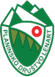 http://pdlenartss.wixsite.com/pdlenart/predstavitevČLANARINA 2017ZA OSNOVNOŠOLCE ZNAŠA 7 € ( NALEPKA, DNEVNIK MLADI PLANINEC, ZAVAROVANJE)STROŠKE PREVOZA ZA OSNOVNOŠOLSKE OTROKE KRIJE PLANINSKO DRUŠTVO !(otroci ob prijavi prinesejo denar kot rezervacijo sedeža na avtobusu, denar se jim vrne na avtobusu).Nezgodno zavarovanje
Vsi člani planinskega društva smo nezgodno zavarovani pri zavarovalnici WIENER STADTISCHE. Zavarovani smo 24 ur dnevno, celo leto, za nezgode pri dejavnostih, ki sodijo v program planinskega društva.Vsi datumi so fiksni. Če izvedba ture zaradi okoliščin (objektivni vzrok) ni mogoča, se lahko spremeni datum ali vodnik planinskega izleta. Vodnik ima dolžnost in pravico, da zavrne udeležbo neprimerno oblečenega ali obutega planinca, če bi to povzročalo nevarnost zanj in za ostale udeležence.  Za posamezne pohode zahtevamo:  planinske čevlje, primerna oblačila in oblačila za preobleko (perilo, rokavice, kapa, pulover, sončna očala...),  nahrbtnik, osnovno količino hrane in pijače.Prijave zbira  učitelj Brane Lazič oz. vodniki po telefonu. Za udeležbo na vseh pohodih društva je obvezna plačana članarina in podpisana pristopna izjava. Udeležba je na lastno odgovornost.................................................................................................................................................................................................................................Pristopna izjavaime in priimek učenca/učenke__________________iz________razreda.soglašam                          ne soglašamVoličina, februar 2017                                                                            podpis staršev__________   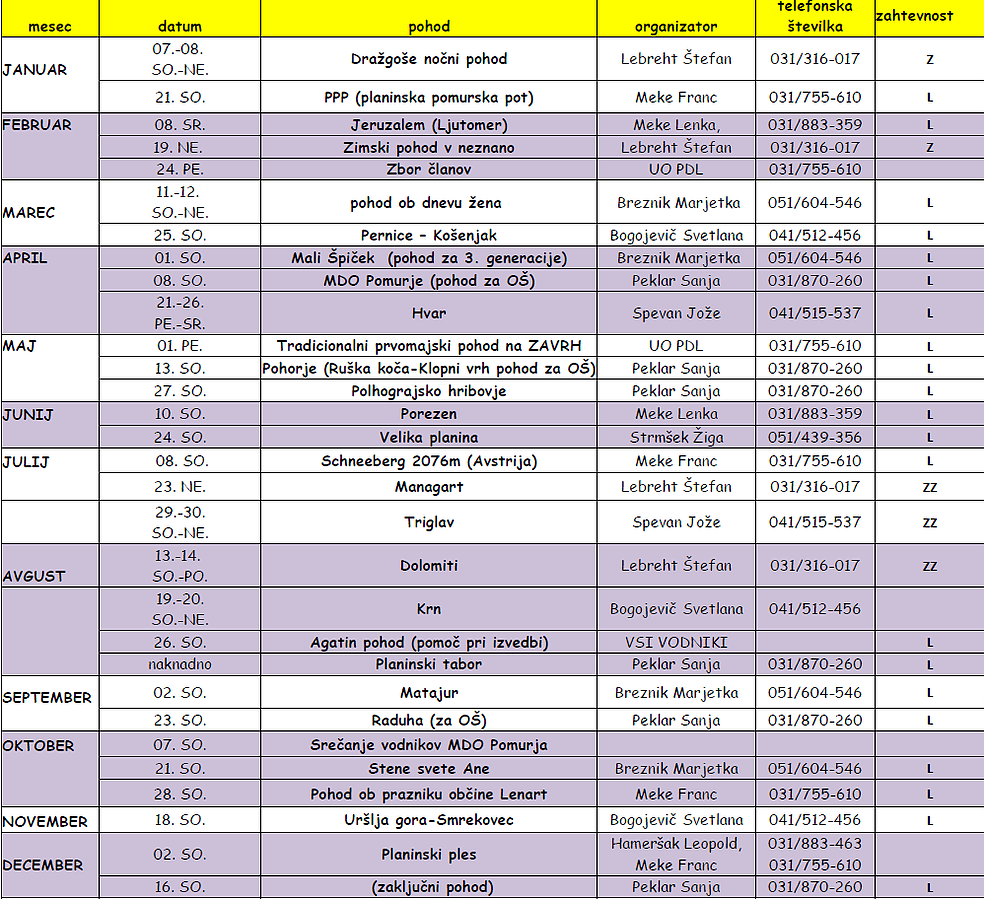 OBVESTILO:Vsi datumi so fiksni. Če izvedba ture zaradi okoliščin (objektivni vzrok) ni mogoča, se lahko spremeni datum ali vodnik planinskega izleta. Vodnik ima dolžnost in pravico, da zavrne udeležbo neprimerno oblečenega ali obutega planinca, če bi to povzročalo nevarnost zanj in za ostale udeležence. Za posamezne pohode zahtevamo: - planinske čevlje, topla oblačila in oblačila za preobleko (perilo, rokavice, kapa, pulover, sončna očala...), nahrbtnik, osnovno količino hrane in pijače, na zahtevnih in zelo zahtevnih poteh, pa še opremo, ki jo določi vodnik pohoda. Prijave zbirajo vodniki po telefonu ali osebno!!!  Pri njih dobite tudi vse informacije o pohodu.  Za udeležbo na vseh  pohodih društva je obvezna plačana članarina in podpisana pristopna izjava!Udeležba je na lastno odgovornost					   Predsednica PD Lenart                                                                                                                                     Svetlana BOGOJEVIČ